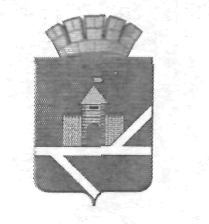 Российская ФедерацияСвердловская областьАДМИНИСТРАЦИЯ ПЫШМИНСКОГО ГОРОДСКОГО ОКРУГА РАСПОРЯЖЕНИЕ от 20.09.2018 г.           								№ 883пгт. Пышма О проведении мероприятий, посвященных Всемирному дню действий профсоюзов «За достойный труд!»                  В рамках реализации трехстороннего территориального Соглашения  между администрацией Пышминского городского округа, советом председателей профсоюзных организаций, Пышминским филиалом Свердловского областного Союза промышленников и предпринимателей (работодателей)  и проведением 7 октября 2018 года мероприятий, посвященных Всемирному дню  действий  профсоюзов «За достойный труд»: 1.  Провести 26 октября 2018 года  в  13.00 часов «круглый стол» с представителями профсоюзов Пышминского городского округа, представителями  Пышминского филиала Союза промышленников и предпринимателей   (работодателей) (далее по тексту – «круглый стол»);1.1. и.о. начальника организационно-правового отдела  администрации Пышминского городского округа Пульникову Н.А. назначить ответственной за  организацию и проведение «круглого стола»; 1.2.  подготовить доклады и принять участие в заседании «круглого стола»:          1.2.1. заместителю главы администрации Пышминского городского округа  по социальным вопросам  Варлакову А.А.   по теме: «О выполнении социальных программ  в Пышминском городском округе   в первом полугодии  2018 года»; 1.2.2. и.о. председателя комитета по  экономике и инвестиционной политике администрации Пышминского городского округа  Ульянову И.В.   по теме:  «О ходе реализации «майских» указов Президента Российской Федерации  в части заработной платы  работников бюджетных отраслей».2. Настоящее распоряжение разместить на официальном сайте Пышминского городского округа.3. Контроль за выполнением настоящего распоряжения возложить на заместителя главы администрации Пышминского городского округа  по организации управления Кузеванову  А.В.Глава Пышминского городского округа                                              В.В. Соколов